1. Navn og adresse på virksomheden og på den person, der er ansvarlig for aktiviteterne.2. Beskrivelse af materiale og videnskabeligt navn på plante og/eller planteskadegører3. Beskrivelse af emballage, mængde og antal sendinger 4. Materialets oprindelsessted5. Aktivitetens formål, varighed og metodebeskrivelse6. Navn, adresse og godkendelsesnummer på indeslutningsfacilitetenSe rubrik 9 hvis du ikke har en godkendt indeslutningsfacilitet7. Den endelige anvendelse af materialet efter afslutning af de beskrevne aktiviteter.8. Indførelsestidspunkt og indgangssted 9. Beskrivelse af faciliteten og handlingsplan 10. Ansøgerens bemærkninger Dato og underskrift:*Jf. forordning nr. 829 af 14. marts 2019 Miljø- og Fødevareministeriet
Landbrugsstyrelsen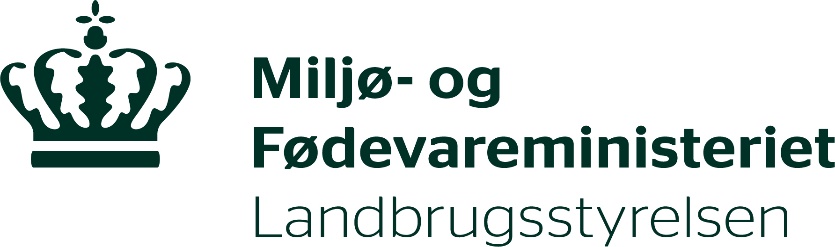 Planter                            Augustenborg Slot 3         6440 Augustenborg Tlf.: 33 95 80 00 Planter&Biosikkerhed@lbst.dk	Ansøgning om indførsel og flytning     af planteskadegørere, planter, planteprodukter m.m. til brug ved forsøg, forskning og planteforædling*Virksomhedens navn og adresse:Telefon nr.: Virksomhedens navn og adresse:E-mail: Ansvarlig(e) person(er): Ansvarlig(e) person(er): De(n) ansvarliges videnskabelige og tekniske kvalifikationer:De(n) ansvarliges videnskabelige og tekniske kvalifikationer:Type og beskrivelse af materialet:Videnskabeligt navn på planteskadegører og/eller planteprodukt: (hvis relevant)Vektorer: (hvis relevant)Publicerede artikler: (hvis relevant)Type og beskrivelse af emballagen:Mængde af materiale i alt:(vægt eller volumen)Antal sendinger ved flere sendinger:(Hvis relevant)Mængde pr. sending ved flere sendinger:(Hvis relevant)Oprindelsesland:Afsenders navn, adresse, e-mail og telefonnr.: (hvis forskellig fra ansøger)Yderligere beskrivelse af oprindelsessted:Beskrivelse af aktiviteten: (resumé)Aktivitetens varighed:Navn og adresse på faciliteten:Godkendelsesnummer på indeslutningsfaciliteten: Endelig anvendelse: Destruktion  Opbevaring  Frigivelse Anden anvendelse – beskriv herunder Ved destruktion eller opbevaring– beskriv metoden:Beskriv evt. behandling af materialet efter endt anvendelse:Indgangssted til EU (Hvis materialet indføres til Danmark via andre EU-lande skal du kontakte landets plantesundsundhedsmyndighed, for at få at vide hvilke indførselsprocedurer, der skal følges)Materialet forventes indført tidligst den og senest den:Ved samtidig ansøgning for flere sendinger angiv forventede ankomstdatoer: (eller antal og frekvens af sendinger)Hvis indeslutningsfaciliteten ikke er godkendt skal der, som bilag til ansøgningen, vedlægges:- Beskrivelse af indeslutningsfaciliteten - HandlingsplanDato:                                Underskrift: